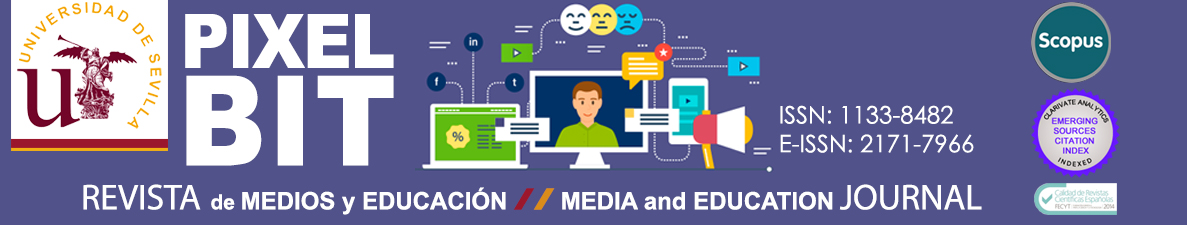 DATOS AUTORESEs necesario que se consignen todos los datos solicitados, y que todos los autores del manuscrito se encuentren registrados en el sistema OJS de Pixel-Bit. Revista de Medios y Educación (https://recyt.fecyt.es/index.php/pixel/login) TÍTULO EN ESPAÑOL: Robótica y Proyectos STEAM: Desarrollo de la creatividad en las aulas de Educación PrimariaTITLE IN ENGLISH: Robotics and STEAM projects: development of creativity in a Primary School ClassroomAUTORES (Indicar por orden de prelación):Autor 1 Nombre: RAQUEL   Apellidos: CASADO FERNÁNDEZInstitución: Universidad de Alcalá / FORMA ROBOTI-K S.L. Categoría profesional: DIRECTORA GENERALCargo que ocupa en la institución (Professional position): DIRECTORA GENERALDirección profesional : C/ GONZÁLEZ DÁVILA, 18Ciudad:  MADRID País : ESPAÑATeléfono: 696287704 E-mail: rcasado@formarobotik.comORCID: https://orcid.org/0000-0001-8874-6031 ResearchGate: ________________________________  Academia.edu: ____________________________@Twitter:___________________________________ Otra  RRSS: (Other RRSS)_ https://es.linkedin.com/in/raquelcasadofernandezAutor 2: (Responsable de la correspondencia):Nombre: Mirian                    Apellidos: Checa RomeroInstitución: Universidad de AlcaláCategoría profesional: Profesora Contratada DoctoraCargo que ocupa en la institución (Professional position): Profesora del área de conocimiento de Psicología evolutiva y de la Educación, del Departamento de Ciencias de la EducaciónDirección profesional : Aulario María de Guzmán. Calle San Cirilo, s/nCiudad: Alcalá de Henares         País : EspañaTeléfono: 918855015          E-mail: m.checa@uah.esORCID: https://orcid.org/0000-0002-5992-2320  ResearchGate: https://www.researchgate.net/profile/Mirian_Checa-Romero  Academia.edu: ____________________________@Twitter: @ChecaMirian                  Otra  RRSS: (Other RRSS)______________________